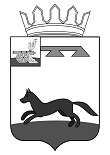 АДМИНИСТРАЦИЯ МУНИЦИПАЛЬНОГО   ОБРАЗОВАНИЯ«ХИСЛАВИЧСКИЙ   РАЙОН» СМОЛЕНСКОЙ  ОБЛАСТИП О С Т А Н О В Л Е Н И ЕПРОЕКТ от 23.09.2019от        2019 г. № О внесении изменений в муниципальную программу «Формирование комфортной городской среды на  территории   муниципального образования Хиславичское городское поселение Хиславичского  района  Смоленской области»Администрация муниципального образования «Хиславичский район» Смоленской области   п о с т а н о в л я е т: Внести в муниципальную программу  «Формирование комфортной городской среды на  территории   муниципального образования Хиславичское городское поселение Хиславичского  района  Смоленской области» в новой редакции, утвержденную постановлением  Администрации Хиславичского городского поселения Хиславичский район Смоленской области от 15.02.2019 года № 62 (в ред. Постановлений Администрации муниципального образования «Хиславичский район» Смоленской области от 29.04.2019 № 154) следующие изменения:  1) В Паспорте программы:- цифру «8664,25» заменить на цифру «8625,507»;- цифру «4000,15» заменить на цифру «3961,407».2) в разделе 4 Паспорта программы:- цифру «8664,25» заменить на цифру «8625,507»;- цифру «2642,15» заменить на цифру «2603,407»;- цифру «2608,15» заменить на цифру «2569,407».3) в Приложении № 2 к муниципальной программе: в пункте 3.5:- в графе 5 цифру «1172,152» заменить на цифру «1133,409»;- в графе 6 цифру «1172,152» заменить на цифру «1133,409». в пункте «Итого по основному мероприятию 2 муниципальной программы»:- в графе 5 цифру «2608,15» заменить на цифру «2569,407»;- в графе 6 цифру «2608,15» заменить на цифру «2569,407». в пункте «Всего по муниципальной программе»:- в графе 5 цифру «4000,15» заменить на цифру «3961,407»;- в графе 6 цифру «4000,15» заменить на цифру «3961,407»4) в Паспорте подпрограммы «Обустройство мест массового отдыха населения на территории муниципального образования Хиславичского городского поселения Хиславичского района Смоленской области»:- цифру «2642,15» заменить на цифру «2603,407»;- цифру «2608,15» заменить на цифру «2569,407»;- цифру «39,0» заменить на цифру «0,257».И.п. Главы  муниципального образования «Хиславичский  район»Смоленской области                                                                                  Ю.В.ЕпифановОтп. 1 экз. – в делоИсп. И.Ю. Фигурова «_____» ____________ 2019Разослать: прокуратура-1, отдел по городу-1, отдел по экономике – 1, финансовое управление - 1